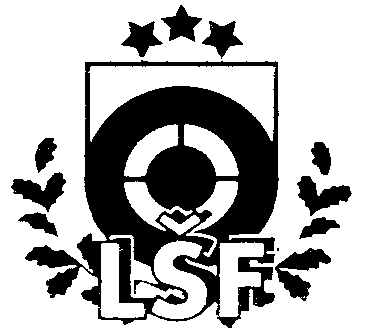 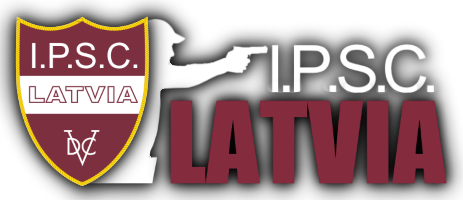 APSTIPRINĀTSLatvijas Šaušanas federācijaN O L I K U M SSacensībaspēc IPSC noteikumiem „DUEĻŠAUŠANA LMS ZIEMA”Sacensību mērķis un uzdevumiNoskaidrot labākos šāvējus praktiskajā šaušanā pēc IPSC noteikumiem.Veicināt Iekšlietu ministrijas (IeM), NBS struktūrvienību un apsardzes struktūru personālsastāva un fizisko personu iesaistīšanu sistemātiskās šaušanas nodarbībās, pilnveidot šaušanas prasmi un iemaņas, kā arī kultūras paaugstināšanu rīcībā ar ieroci.Iegūt priekšstatu par kopējo šaušanas prasmes un iemaņu līmeni IeM, NBS un citos bruņotajos formējumos Latvijā, kā arī starp privātpersonām, kurām atbilstoši Latvijas likumdošanai ir reģistrēti šaujamieroči.Sacensību vieta, laiks un vadībaSacensības notiks šautuvē “Skuķīši”, Garozā, Latvijā, 2023.gada 22.janvārī no plkst.09.00 līdz plkst. 17.00.Sacensības organizē IPSC Latvia. Sacensību galvenais tiesnesis – Uldis Jaunsproģis.Sacensību direktors – Reinis Bērziņš.Sacensību dalībniekiSacensībās piedalās IeM, Pašvaldības policijas un NBS struktūrvienību, mācību iestāžu un mācību centru, (kurām ir juridiskas personas statuss vai kuras ir kādas juridiskās personas sastāvdaļa) un jebkurš Latvijas iedzīvotājs vai organizācija  kuram/ām/ ir attiecīgi ieroči, atļauja to nēsāšanai/glabāšanai un attiecīga munīcija.Piedalīties sacensībās tiek aicināti šāvēji no kaimiņvalstīm. Dalībnieku skaits no vienas organizācijas un individuālo dalībnieku skaits nav ierobežots. Visi dalībnieki sacenšas individuālā ieskaitē.Sacensību programma un noteikumiDueļšaušana pēc IPSC rule book noteikumiem (SHOOT–OFF).Atļautās klases: handguns, pcc, minirifle pēc IPSC rule book noteikumiem;Šaušana notiks izslēgšanas turnīrā vai pēc principa „katrs ar katru” atkarībā no dalībnieku skaita. Visi dalībnieki sacenšas vienā grupā handgun šaušanas distance ir divas reizes mazākā nekā pcc un minirifle, lai izlīdzinātu tehniskās atšķirības ieroču klasēs.Starta pozīciju nosaka tiesnesis.VērtēšanaUzvar tas šāvējs, kas pirmais nogāž visu mērķus, pēdējais obligāti ir jānogāž norādītais dubultmērķis, ja šāvējs nogāž savu obligāti pēdējo mērķi, pirms ir nogāzti iepriekšējiem mērķi, tad viņš zaudē. Ja šāvējs nogāž pretinieka pēdējo obligāto mērķi, tad viņš zaudē.Uzvarētāju konstatē tiesnesis, viņa lēmums ir galīgs.FinansēšanaAr sacensību rīkošanu saistītie izdevumi (bāzes īre, sacensību vietu iekārtošana, tiesnešu apmaksa, mērķi, apbalvošana) tiek segta no:- dalības maksa – Eur 20,-; - sponsoru iemaksām (iespēju robežās).Dalības maksa jāmaksā sacensību dienā uz vietas. Papildus informācija pie Ulda Jaunsproģa elektroniski cmoins@inbox.lv Tālrunis uzziņām +371 25649265IPSC Latvia reģionālais direktors							Uldis Jaunsproģis